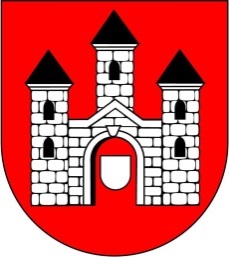 Harmonogram Pracy
Przewodniczącego Rady Gminy w Przytyku
p. Krzysztofa WlazłoCzerwiec 2019 r.03.06.2019 r.
(poniedziałek 09:00 – 12:00)10.06.2019 r.
(poniedziałek 14:00 – 16:00)17.06.2019 r.(poniedziałek 09:00 – 12:00)24.06.2019 r.(poniedziałek 09:00 – 12:00)